КОНЦЕПЦИЯ РАЗВИТИЯМКОУ «СОШ с.Хасаут-Греческого»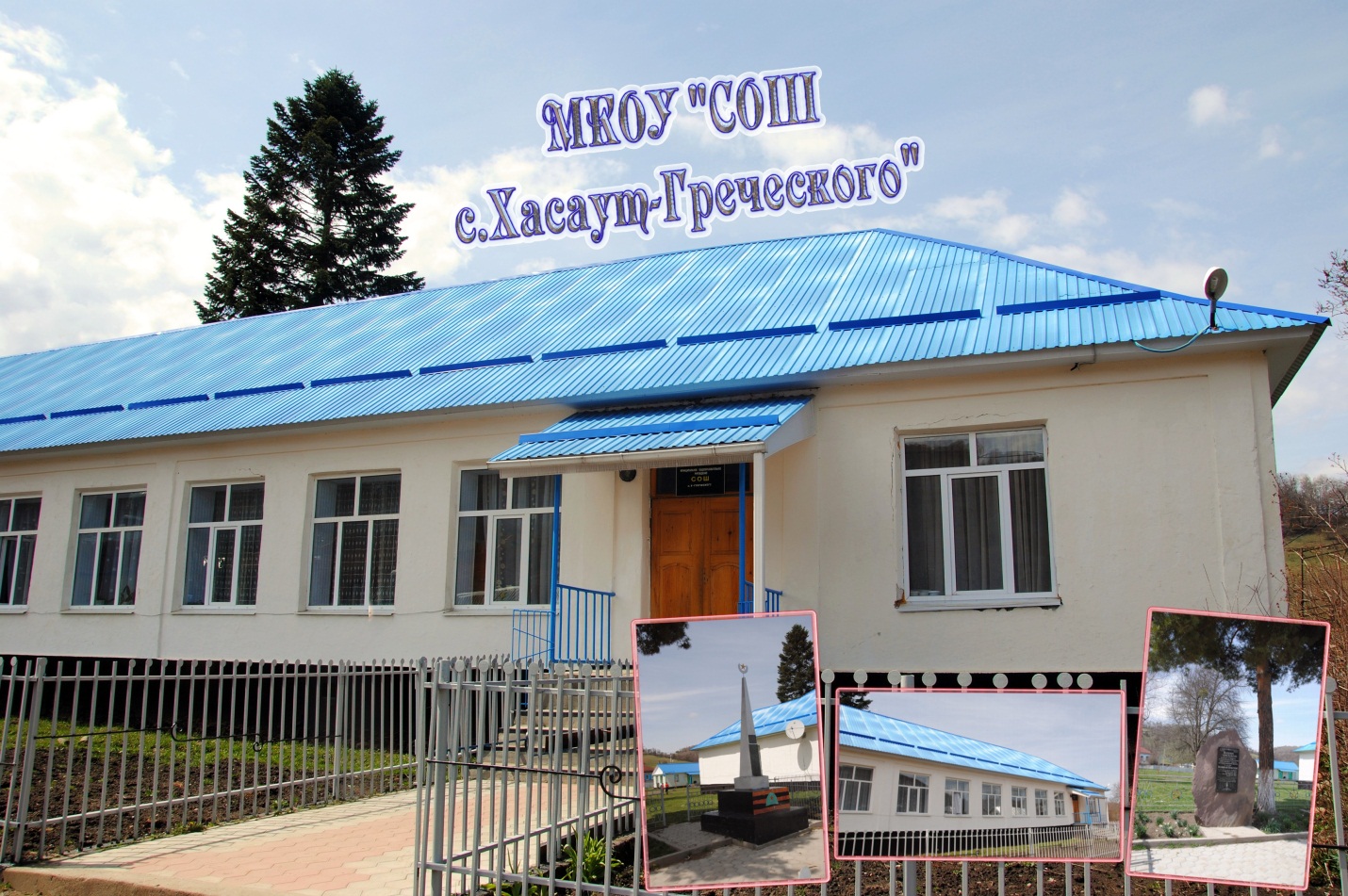 с.Хасаут-ГреческоеВведение МКОУ «СОШ с. Хасаут-Греческого» участвует в реализации федеральной программы поддержки школ с низкими результатами. (Приказ от 28.02.2021г № 94 «О назначении кураторов и об их закреплении за общеобразовательными организациями, участвующими в проекте «500+» в 2021 году»)Реализация данной программы осуществляется в соответствии с:Федеральный закон «Об образовании в Российской Федерации» от 29.12.2012 № 273-ФЗ; Федеральный государственный образовательный стандарт начального общего образования, утвержденный приказом Министерства образования и науки Российской Федерации от 06.10.2009 № 373;  Федеральный государственный образовательный стандарт основного общего образования, утвержденный приказом Министерства образования и науки Российской Федерации от «17» декабря 2010 г. № 1897;  Федеральный государственный образовательный стандарт среднего общего образования (утв. Приказ Министерства образования и науки Российской Федерации от 17.05.2012 г., №413); Постановление Главного государственного санитарного врача РФ от 30.06.2020 N 16 (ред. от 24.03.2021) "Об утверждении санитарно-эпидемиологических правил СП 3.1/2.4.3598-20 "Санитарно-эпидемиологические требования к устройству, содержанию и организации работы образовательных организаций и других объектов социальной инфраструктуры для детей и молодежи в условиях распространения новой коронавирусной инфекции (COVID-19)" (вместе с "СП 3.1/2.4.3598-20. Санитарно-эпидемиологические правила...")  Уставом МКОУ «СОШ  с. Хасаут-Греческого»Локальных актов школы.       В Концепции модернизации российского образования до 2025г. подчеркивается, что развивающемуся обществу нужны современно образованные, нравственные, предприимчивые люди, которые могут самостоятельно принимать решения в ситуации выбора, прогнозируя их возможные последствия, способны к сотрудничеству, отличаются мобильностью, динамизмом, конструктивностью, обладают развитым чувством ответственности за судьбу страны.           Основная миссия школы заключается в поиске ресурсов и создании условий для организации и воплощения такого образовательного процесса, продуктом которого будет личность образованного, социально активного, самодостаточного человека культуры мира, способного быстро адаптироваться, самореализоваться в любых социальных и экономических ситуациях.   Анализ текущего состояния, описание ключевых рисков развития Для разработки программы перехода в эффективный режим работы образовательной системы МКОУ «СОШ с. Хасаут-Греческого» с целью выявления проблем, путей и методов их решения был осуществлен SWOT-анализ состояния образовательной системы, в которой выделены проблемы и сильные стороны образовательной организации, проанализированы возможности и угрозы со стороны внешней среды (социума, окружения, родительской общественности)МКОУ «СОШ с. Хасаут-Греческого», расположена в с. Хасаут-Греческом,  по улице Надежды Кецеровой, 65 а.    Большинство семей, обучающихся проживают в районе школы. В настоящее время в МКОУ «СОШ с. Хасаут-Греческого», обучается 51 человек.  Обучающиеся образовательной организации - дети из семей, разных по социальному статусу. Ежегодно уменьшается доля талантливых и одаренных обучающихся.Результаты анализа показателей деятельности организацииСложный социальный контекст, в котором находится образовательная организация социально-экономическое и территориальное неравенства вступают в противоречия с возможностью предоставления качественного образования и получения высоких образовательных результатов.Решение данной задачи возможно при совершенно новой модели управления, повышении профессиональных компетенций педагогов, развитии инструментов самооценки, диагностики образовательного процесса и результатов, повышении мотивации к обучению учеников и их родителей.Для определения проблем, подлежащих программной разработке, проведен анализ кадровых условий по состоянию на 1 января 2021 г.Учреждение укомплектовано педагогическими кадрами согласно штатному расписанию. В школе работает 32 педагога. Имеется потребность в узких специалистах, специалистах сопровождения, учителя математики. Почасовая нагрузка в среднем составляет 18 часа на одного учителя. Сохранность контингента педагогического коллективаПовышение квалификации педагогических работниковПо стажу педагогической работы преобладают опытные педагоги:По уровню образования: 13 чел. (80 %) - высшее педагогическое образование.По уровню квалификации на основе аттестации:Высшей: 5 чел. (31 %);I категории: 8 чел. (50%),Соответствие занимаемой должности: 3 чел.По возрасту следующий состав:0 чел. (0%) - до 25 лет;1 чел. (5,5 %) - от 25 до 35 лет4 чел. (22 %) - от 35 до 45 лет8чел. (44 %) - от 45 до 55 лет 5 чел. (27,5 %) - 55 лет и старшеСредний возраст педагогических кадров 48 лет. Происходит старение педагогического коллектива.В образовательной организации существует необходимость в повышении уровня методического мастерства, профессиональной мобильности педагогических работников, направленная на педагогическую культуру и профессиональную компетентность, а также их теоретической и практической подготовки по вопросам психолого-педагогического сопровождения обучающихся, которое предполагает достижение обучающимися образовательных результатов, формирование ценностных оснований самоопределения, осознание значимости профессиональной самореализации; накопления соответствующей информационной основы; формирование личностных качеств и умений, необходимых для осуществления осознанного и обоснованного профессионального самоопределения. Психолого-педагогическое сопровождение делает процесс профессионального самоопределения обучающихся последовательным, осознанным и обоснованным.  Краткий анализ динамики результатов успеваемости и качества знанийИтоги ГИА выпускников 9, 11 классовВажным показателем работы образовательной организации являются результаты государственной итоговой аттестации. В образовательной организации ведётся планомерная подготовка к сдаче ОГЭ и ЕГЭ. На заседаниях педагогического совета, совещаниях при директоре в повестку дня включаются вопросы организации работы школы по подготовке к ГИА. В течение года с учащимися проводится индивидуальная работа, информационная работа. Результаты государственной итоговой аттестации выпускников 9 класса (2019г.)Результаты государственной итоговой аттестации выпускников 9 класса (2021г.)Результаты государственной итоговой аттестации выпускников 11 класса.Востребованность выпускников Внутренние проблемы школы.Проблемы, связанные с низкой мотивацией обучающихся:-низкая учебная мотивация;-несформированность учебной деятельности и прежде всего, приемов самостоятельного приобретения знаний;-снижения интереса к учению;-не сложившиеся отношения с классом;-низкий уровень умственного развития.Итоги SWOT-анализа работы школы Анализ образовательной деятельности ОО показывает, что за последние три года наблюдается снижение интереса к обучению, отсутствие мотивации на получение высоких результатов промежуточной и государственной итоговой аттестации.В образовательной организации ведется работа по привлечению молодых педагогических кадров. Вместе с тем выявлена недостаточная методическая готовность педагогов образовательной организации к эффективному использованию технологий системно-деятельностного подхода, установлена необходимость разработки специальных программ педагогической поддержки обучающихся, испытывающих сложности в освоении основной образовательной программы.Таким образом, проведенная оценка сильных и слабых сторон образовательной системы образовательной организации и возможностей позволяет определить приоритетные направления необходимых изменений:формирование системы поддержки профессионального роста педагогов, способствующей работе с различными категориями обучающихся через повышение уровня мотивационной готовности учителей к эффективной педагогической деятельности, а также повышение личностных компетенций сотрудников ОУ;формирование системы работы, направленной на улучшение предметных и метапредметных результатов обучения, изучение (мониторинг) развития личности и уровня сформированности универсальных учебных действий, учащихся с целью проектирования индивидуального образовательного маршрута обучения учащихся с низкой мотивацией к обучению и учащихся с высокими рисками учебной неуспешности; реализация комплексного индивидуально-ориентированного психолого-педагогического сопровождения детей в условиях образовательного процесса;улучшение состояния материально-технической базы.Цели и задачи развития образовательной организации           В процессе анализа Федеральной информационной системой оценки качества образования, выявленные риски диктуют поиск новых путей и возможностей организации образовательного процесса, создание условий для построения новой образовательной среды в кратчайшие сроки. Основными принципами построения Программы развития МКОУ «СОШ с.Хасаут- Греческого» являются принципы демократизации, сотрудничества, социальной адекватности, преемственности, гуманизации,  диагностичности, ответственности, вариативности, открытости, динамичности, развития, соблюдения и реализации общероссийских, правовых актов и постановлений, регулирующих деятельность образовательных учреждений.Ключевая идея Программы -  повышение качества образованияЦель Программы: разработка комплексных мероприятий, обеспечивающих   переход в эффективный режим работы школы.Подпрограмма «Оснащения материально-технической базы школы»Цели программы: определение степени влияния совершенствования материально-технической базы, на повышение качества образования; улучшение материально-технического обеспечения учебного процесса школы с целью максимальной эффективности и комфортности образовательного Задачи: выявить особенности материально - технической базы школы;установить модули, составляющие структуру материально-технической базы ОУ.комплексное переоснащение учебных кабинетов компьютерным   оборудованием, школьной мебелью, спортивным оборудованием и инвентарем, а также оборудованием для обеспечения дополнительного образования;совершенствование организации школьного питания;обеспечение учащихся учебниками и учебными пособиями, обновление библиотечного фонда школы.создание условий для использования информационно-коммуникационных технологий в учебно - воспитательном процессе; Планируемые результаты.оснащение современной компьютерной техникой;оснащение школы современной мебелью, соответствующей стандартам и гигиеническим требованиям; обеспечение образовательного процесса учебно-наглядными пособиями; Подпрограмма «Низкая учебная мотивация обучающихся»Цель программы:   Создание условий для целостной систематической работы со слабо-успевающими обучающими, повышение их уровня обученности и обучаемости;- организация работы педагогического коллектива школы, направив её на обеспечение успешного усвоения базового уровня образования учащимися, имеющими низкую учебную мотивацию.Задачи: - создать условия для эффективного обучения и развития обучающихся с низкими учебными возможностями, освоения базовых программ (управленческая задача);- обеспечить психологический комфорт обучающихся, ситуацию успеха;- формировать позитивную учебную мотивацию;- реализовать дифференцированный подход в педагогическом общении и деятельности на уроке и во внеклассной работе;- сформировать умения и навыки учебной деятельности у обучающихся с низкими возможностями, развивать навыки самообучения, самовоспитания, самореализации;- составить индивидуальную программу для слабоуспевающих учащихся с учетом пробелов знаний и личностных особенностей.- отслеживать динамику развития слабоуспевающих обучающихся.Планируемые результаты:После реализации программы работы с обучающимися, имеющими низкую учебную мотивацию, в образовательной деятельности произойдут следующие изменения:Повышение  уровня  мотивации к обучению и целенаправленной познавательной деятельности учащихся на  30%;Повышение уровня ЗУН учащихся, повышение качества знаний учащихся на  6-8%;Повышение  уровня предметных и метапредметных результатов учебной деятельности по итогам промежуточной аттестации внедрение новых образовательных технологий на 15%;Увеличится  число обучающихся, занимающихся в кружках и секциях дополнительного образования на 30%;Увеличится число участников, призеров, победителей олимпиад и конкурсов на 15%.Меры и мероприятия по достижению целей развитияОсновные мероприятия по реализации программыМеханизм управления программой работы с обучающимися, имеющими низкуюучебную мотивациюУправление реализацией программы предполагает создание специальной организационной структуры для осуществления управленческих функций согласно принятому распределению зон ответственности, в которую входят представители субъектов образовательного процесса. Руководитель ОО обеспечивает продвижение реализации программы, ведет диалог с членами коллектива в зоне их ответственности, создает условия для повышения мотивации школьников. Осуществляет деятельность по финансовому обеспечению реализации программы (использование бюджетных средств; привлечение внебюджетных ресурсов). Педагогический совет рассматривает вопросы педагогического и методического руководства образовательной деятельностью, проведения промежуточной аттестации, определяет условный перевод учащихся, имеющих академическую задолженность, решает вопросы оставления на повторный год обучения.Заместитель руководителя ОО по учебно ­ воспитательной работе собирает и анализирует информацию о результатах учебной деятельности школьников с низкой учебной мотивацией, определяет совместно с методическими объединениями учителей ближайшие и перспективные цели по повышению мотивации школьников, помогает разработать индивидуальные образовательные траектории для учащихся с низкой мотивацией. Организует контроль за выполнением учебных планов, программ. Способствует развитию познавательных потребностей, способностей, интеллектуального, духовного потенциала личности. Создает педагогически обоснованную и социально значимую систему внеклассной и внешкольной воспитательной работы, направленную на организацию здорового образа жизни, профилактику асоциального поведения детей и подростков, самоопределение и саморазвитие личности учащегося. Оказывает методическую помощь классным руководителям в организации воспитательной работы. Методическое объединение школы рассматривает вопросы повышения учебной мотивации школьников на заседаниях, развивает творчество и инициативу учителей по улучшению качества образования, организует работу по самообразованию учителей. Посещает учебные занятия в рамках предметных объединений и анализирует их с целью выявления положительного опыта работы с низко мотивированными учащимися. Разрабатывает дифференцированные контрольные работы для проведения промежуточной аттестации. Анализирует результаты образовательной деятельности по повышению мотивации школьников.Лица, ответственные за достижение результатовН.И.Кузьминов-директор школы; З.Х.Кипкеева - заместитель директора по УР; С.М.Кипкеева – руководитель МО классных руководителей; М.Ш.Батчаева.- руководитель МО учителей начальных классов. Н.М.Шаманова- заведующая хозяйством.Корректировка программы осуществляется Педагогическим советом.Управление реализацией программы осуществляется директором школы.Рассмотренона заседании Педагогического советапротокол № 4 от 21.05.2021 г.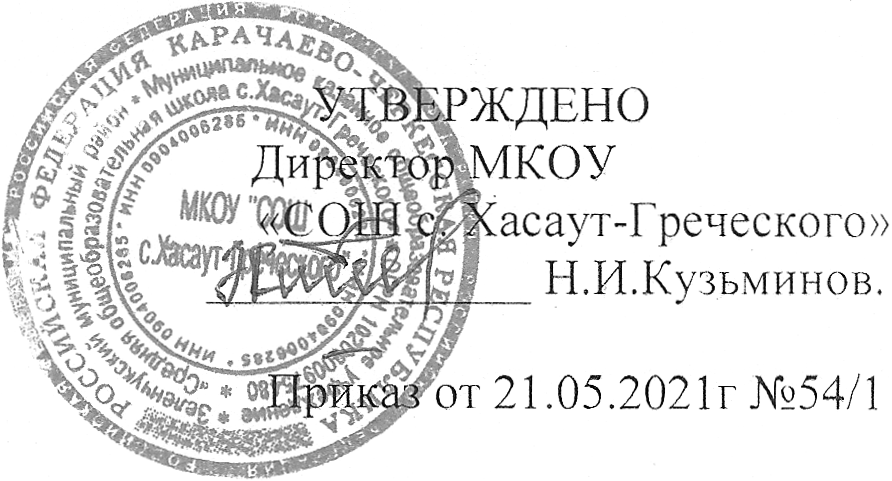                                          Выявленные факторы риска Низкий уровень оснащения школыНизкая учебная мотивация обучающихся.Nп/пПоказателиЕдиница измерения1.Образовательная деятельность1.1Общая численность учащихся51 человек1.2Численность учащихся по образовательной программе начального общего образования  19  человек1.3Численность учащихся по образовательной программе основного общего образования 28  человек1.4Численность учащихся по образовательной программе среднего общего образования4 человек1.5Численность/удельный вес численности учащихся, успевающих на "4" и "5" по результатам промежуточной аттестации, в общей численности учащихся21человек/41%1.6Средний балл государственной итоговой аттестации выпускников 9 класса по русскому языку31.7Средний балл государственной итоговой аттестации выпускников 9 класса по математике41.8Средний балл единого государственного экзамена выпускников 11 класса по русскому языку61 балл1.9Средний балл единого государственного экзамена выпускников 11 класса по математике-1.10Численность/удельный вес численности выпускников 9 класса, получивших неудовлетворительные результаты на государственной итоговой аттестации по русскому языку, в общей численности выпускников 9 класса0 человек/ 0%1.11Численность/удельный вес численности выпускников 9 класса, получивших неудовлетворительные результаты на государственной итоговой аттестации по математике, в общей численности выпускников 9 класса0 человек/ 0%1.12Численность/удельный вес численности выпускников 11 класса, получивших результаты ниже установленного минимального количества баллов единого государственного экзамена по русскому языку, в общей численности выпускников 11 класса0 человек/ 0%1.13Численность/удельный вес численности выпускников 11 класса, получивших результаты ниже установленного минимального количества баллов единого государственного экзамена по математике, в общей численности выпускников 11 класса0 человек/ 0%1.14Численность/удельный вес численности выпускников 9 класса, не получивших аттестаты об основном общем образовании, в общей численности выпускников 9 класса0 человек/ 0%1.15Численность/удельный вес численности выпускников 11 класса, не получивших аттестаты о среднем общем образовании, в общей численности выпускников 11 класса0 человек/ 0%1.16Численность/удельный вес численности выпускников 9 класса, получивших аттестаты об основном общем образовании с отличием, в общей численности выпускников 9 класса0 человек  0%1.17Численность/удельный вес численности выпускников 11 класса, получивших аттестаты о среднем общем образовании с отличием, в общей численности выпускников 11 класса 1человек 2%1.18Численность/удельный вес численности учащихся, принявших участие в различных олимпиадах, смотрах, конкурсах, в общей численности учащихся8человек/16%1.19Численность/удельный вес численности учащихся-победителей и призеров олимпиад, смотров, конкурсов, в общей численности учащихся, в том числе:0 человек/ 0% 1.19.1Регионального уровня 0 %1.19.2Федерального уровня0 0%1.19.3Международного уровня0/%1.20Численность/удельный вес численности учащихся, получающих образование с углубленным изучением отдельных учебных предметов, в общей численности учащихся0 человек/ 0%1.21Численность/удельный вес численности учащихся, получающих образование в рамках профильного обучения, в общей численности учащихся0 человек/ 0%1.22Численность/удельный вес численности обучающихся с применением дистанционных образовательных технологий, электронного обучения, в общей численности учащихся во время карантина51 человек/ 100%1.23Численность/удельный вес численности учащихся в рамках сетевой формы реализации образовательных программ, в общей численности учащихся0 человек/ 0%1.24Общая численность педагогических работников, в том числе:16человек1.25Численность/удельный вес численности педагогических работников, имеющих высшее образование, в общей численности педагогических работников 13человек/ 80% 1.26Численность/удельный вес численности педагогических работников, имеющих высшее образование педагогической направленности (профиля), в общей численности педагогических работников 13человек/ 80%1.27Численность/удельный вес численности педагогических работников, имеющих среднее профессиональное образование, в общей численности педагогических работников2человек/ 13%1.28Численность/удельный вес численности педагогических работников, имеющих среднее профессиональное образование педагогической направленности (профиля), в общей численности педагогических работников2человек/ 13%1.29Численность/удельный вес численности педагогических работников, которым по результатам аттестации присвоена квалификационная категория в общей численности педагогических работников, в том числе: 13 человек/ 80%1.29.1Высшая5человек/ 31%1.29.2Первая8 человек/ 50 %1.30Численность/удельный вес численности педагогических работников в общей численности педагогических работников, педагогический стаж работы которых составляет:человек/%1.30.1До 5 лет 0 %1.30.2Свыше 30 лет6 человек/ 38%1.31Численность/удельный вес численности педагогических работников в общей численности педагогических работников в возрасте до 30 лет 0%1.32Численность/удельный вес численности педагогических работников в общей численности педагогических работников в возрасте от 55 лет 4человек/ 25%1.33Численность/удельный вес численности педагогических и административно-хозяйственных работников, прошедших за последние 5 лет повышение квалификации/профессиональную переподготовку по профилю педагогической деятельности или иной осуществляемой в образовательной организации деятельности, в общей численности педагогических и административно-хозяйственных работников 16 человек/ 100 %1.34Численность/удельный вес численности педагогических и административно-хозяйственных работников, прошедших повышение квалификации по применению в образовательном процессе федеральных государственных образовательных стандартов в общей численности педагогических и административно-хозяйственных работников 16 человек/ 100%2.Инфраструктура2.1Количество компьютеров в расчете на одного учащегося0,19 единиц2.2Количество экземпляров учебной и учебно-методической литературы из общего количества единиц хранения библиотечного фонда, состоящих на учете, в расчете на одного учащегося40,6 единиц2.3Наличие в образовательной организации системы электронного документооборотада2.4Наличие читального зала библиотеки, в том числе:нет2.4.1С обеспечением возможности работы на стационарных компьютерах или использования переносных компьютеровнет2.4.2С медиатекойнет2.4.3Оснащенного средствами сканирования и распознавания текстовнет2.4.4С выходом в Интернет с компьютеров, расположенных в помещении библиотекинет2.4.5С контролируемой распечаткой бумажных материаловнет2.5Численность/удельный вес численности учащихся, которым обеспечена возможность пользоваться широкополосным Интернетом (не менее 2 Мб/с), в общей численности учащихся51/100%2.6Общая площадь помещений, в которых осуществляется образовательная деятельность, в расчете на одного учащегося9,7                                        Показатель2018-2019учебный  год2019-2020учебный  год2020-2021учебный  годКоличество	педагогических	и руководящихработников181818Учебный годВсего педагогических работниковИз них прошли обучениена курсах повышения квалификацииИз них прошли обучениена курсах повышения квалификацииУчебный годВсего педагогических работников         число% от общего числа2018-2019167442019-2020166372020-202116850   СтажДо 3 летДо 5летДо 10летДо 15летДо 20летСвыше20 летКоличество педагогов0013210%006181264Показатели2018-20192019-20202020-2021Успеваемость1-11 классы (%)100100100Качество знаний1-11 классы (%)939381ПредметВсего сдавало5432Кач-во %Подтвердили годовую оценку   Подтвердили годовую оценку   Выше годовой Выше годовой Ниже годовой  Ниже годовой  ПредметВсего сдавало5432Кач-во %кол.%кол.%кол.%Русский52120605100----Математика5221080480--120Обществознание 3012033133--267Биология 21100100150-0150Химия 2200010000210000ПредметВсего сдавало5432Кач-во %Подтвердили годовую оценку   Подтвердили годовую оценку   Выше годовой Выше годовой Ниже годовой  Ниже годовой  ПредметВсего сдавало5432Кач-во %кол.%кол.%кол.%Русский3012033267133--Математика3111067267133--ПредметСредний балл 2018г.Средний балл 2019 г.Средний балл 2020 г.Динамика 2019г.-2020г(баллы)Русский язык645775+ 18Математика(базовый уровень)44--Математика (профильный уровень)4256-+14Физика 2047-+27Обществознание565755-2 История -4956+ 7НИЖЕ НОРМЫ 100-Год выпускаОсновная школаОсновная школаОсновная школаСредняя школаСредняя школаСредняя школаСредняя школаСредняя школаГод выпускаВсегоПерешли в 10-й класс ШколыПоступили в профессиональную ООВсегоПоступили в ВУЗПоступили в профессиональную ООУстроились на работуПошли на срочную службу по призыву2018532312002019521312100202032122000Сильные стороныСлабые стороныРазработаны нормативно-правовые локальные акты, регламентирующие деятельность школы.Участники образовательного процесса заинтересованы в переходе школы в эффективный режим работы.За многолетнее функционирование образовательной организации сложилась система воспитательной работы со своими традициями, Положительная динамика уровня воспитанности детей.Достаточно развито инфраструктурное обеспечение социальных инициатив, обучающихся: РДШ Достаточно развита сеть социальных партнерств, позволяющая участникам образовательных отношений использовать внешние ресурсы.Созданы все условия для образовательной деятельности в соответствии с требованиями ФГОС , СанПин (классные помещения, медицинское сопровождение, питание, территория). Полнота, достаточность и эстетика материально-технической базы оценивается удовлетворенностью родителей обучающихся и педагогов.Недостаточная эффективность использования инновационных технологий педагогическими работниками.Низкий уровень достижений учащихся на олимпиадах.Увеличение процента обучающихся с низким уровнем развития, низкой учебной мотивацией.недостаточный уровень: должной профессиональной подготовки у отдельных педагогов школы для реализации компетентностного подхода в образовательном процессе и для формирования УУД учащихся.Недостаточен опыт развития проектно-исследовательской деятельности, выявления и развития общих и специальных способностей (одаренности) учащихся.Низкий уровень социально-психологических условий для успешного обучения и психологического развития каждого школьника (слабая степень включенности низкомотивированных учащихся в жизнедеятельность класса, школы, незаинтересованность учащихся в участии в конкурсах, олимпиадах, соревнованиях)Материально-техническая база обнаруживает недостаточное обеспечение информационной направленности для реализации требований ФГОС, потребность в обновлении компьютерной техники.СодержаниеПланируемый результатСрокиОтветственныйОтветственныйРабота с учащимися, имеющими низкую учебную мотивациюРабота с учащимися, имеющими низкую учебную мотивациюРабота с учащимися, имеющими низкую учебную мотивациюРабота с учащимися, имеющими низкую учебную мотивациюРабота с учащимися, имеющими низкую учебную мотивациюПротестировать учащихся с целью формирования банка данных учащихся с низкой учебной мотивациейБанк данных учащихся с низкой учебной мотивациейМай2021 г сентябрь2021 г,  октябрь2021 гМай2021 г сентябрь2021 г,  октябрь2021 гПедагог ­ психологРазработать индивидуальные образовательные траектории для учащихся с низкой учебной мотивациейСпланировать работу с учащимисяМай, сентябрь-октябрь2021Май, сентябрь-октябрь2021Учитель - предметник, классный руководительПомочь сформировать портфолио учащимся с низкой мотивацией Получить объективную информацию об успехах учащегосяМай2021 г сентябрь2021 г,  октябрь2021 гМай2021 г сентябрь2021 г,  октябрь2021 гКлассный руководительПроконтролировать объем домашних заданийВыявить соответствие объема заданий требованиям СанПиНМай2021 г сентябрь2021 г,  октябрь2021 гМай2021 г сентябрь2021 г,  октябрь2021 гЗаместитель директора по УРОрганизовать контроль усвоения знаний учащихся по отдельным темам, разделамВыявить темы, которые учащийся не освоил, и причины их неусвоенияМай2021 г сентябрь2021 г,  октябрь2021 гМай2021 г сентябрь2021 г,  октябрь2021 гЗаместитель директора по УРПровести психологические тренинги по диагностике тревожности и снижению уровня тревожности учащихся Выявить причины школьной тревожности Май 2021 г сентябрь2021 г,  ноябрь2021 гМай 2021 г сентябрь2021 г,  ноябрь2021 гПедагог ­ психологОрганизовать воспитательную работу через систему внеурочной деятельности, дополнительного образованияВыявить интересы учащихся с низкой учебной мотивацией и привлечь их к занятиям по интересамМай 2021 г сентябрь2021 г,  ноябрь2021 гМай 2021 г сентябрь2021 г,  ноябрь2021 гПедагог-организатор, классный руководительОрганизовать отдых учащихся в каникулярное времяСпланировать досуговую деятельность учащихсяИюнь 2021 г октябрь2021 г,  декабрь2021 гИюнь 2021 г октябрь2021 г,  декабрь2021 гПедагог-организатор, классный руководительРабота с педагогическими работникамиРабота с педагогическими работникамиРабота с педагогическими работникамиРабота с педагогическими работникамиРабота с педагогическими работникамиПроконтролировать качество преподавания учебных предметов через посещение занятий Выявить затруднения, препятствующие усвоению материала учащимися с низкой мотивациейМай 2021 г сентябрь2021 г,  ноябрь2021 гЗаместитель директора по УРЗаместитель директора по УРПроконтролировать качество проверки рабочих и контрольных тетрадей учащихсяВыявить темы, которые учащийся не освоил, и причины неусвоенияМай 2021 г сентябрь2021 г,  ноябрь2021 гЗаместитель директора по УРЗаместитель директора по УРПровести совещание при директоре с целью выявления проблем неуспеваемости отдельных учащихся  Определить план работы с учащимися, имеющими низкую мотивациюМай 2021 г сентябрь2021 г,  ноябрь2021 гЗаместитель директора по УРЗаместитель директора по УРПроконтролировать качество оценивания учащихся с низкой мотивациейПолучить объективную информацию о системе оценивания учащихсяМай 2021 г сентябрь2021 г,  ноябрь2021 гЗаместительдиректора по УВРЗаместительдиректора по УВРПроконтролировать качество домашних заданийВыявить причины невыполнения заданийМай 2021 г сентябрь2021 г,  ноябрь2021 гЗаместитель директора по УРЗаместитель директора по УРПроанализировать, как педагог контролирует предварительные итоги успеваемости классаВыявить учащихся с низкой мотивацией по предметам учебного планаМай 2021 г сентябрь2021 г,  ноябрь2021 гЗаместитель директора по УРЗаместитель директора по УРПроконсультировать молодых учителей, вновь прибывших учителей, работающих с учащимися с низкой учебной мотивациейВыяснить проблемные места при обучении немотивированных учащихся Май 2021 г сентябрь2021 г,  ноябрь2021 гЗаместитель директора по УР, 
педагог­психологЗаместитель директора по УР, 
педагог­психологОрганизовать мастер­классы, практикумы для освоения педагогических технологий, повышающих учебную мотивацию школьниковПовысить профессиональную грамотность учителей в работе с учащимися, имеющими низкую мотивациюМай 2021 г сентябрь2021 г,  ноябрь2021 гЗаместитель директора по УРЗаместитель директора по УРРабота с родителями учащихсяРабота с родителями учащихсяРабота с родителями учащихсяРабота с родителями учащихсяРабота с родителями учащихсяПровести консультации с родителями учащихся с низкой учебной мотивациейВыявить затруднения, препятствующие усвоению материала учащимися с низкой мотивациейМай 2021 г сентябрь2021 г,  ноябрь2021 гЗаместитель директора по УР, классный руководительЗаместитель директора по УР, классный руководительОрганизовать родительские собрания по вопросам психологических и возрастных особенностей учащихся, ответственности родителей за воспитание и обучение детейПовысить ответственность родителей за воспитание и обучение детейМай 2021 г сентябрь2021 г,  ноябрь2021 гКлассный руководитель, педагог ­ психологКлассный руководитель, педагог ­ психологПривлечь родителей к участию в общешкольной деятельностиПовысить ответственность родителей за воспитание и обучение детейПостоянно Классный руководительКлассный руководительОрганизовать участие родителей в разработке индивидуальной образовательной траектории для учащегося с низкой мотивациейПовысить ответственность родителей за воспитание и обучение детейМай 2021 г сентябрь2021 г,  ноябрь2021 гКлассный руководительКлассный руководительПовышение эффективности управленияПовышение эффективности управленияПовышение эффективности управленияПовышение эффективности управленияПовышение эффективности управленияПодготовить педагогический совет по повышению качества образованияСпланировать проведение педагогических советовМай 2021 г сентябрь2021 г,  ноябрь2021 г  Заместитель директора по УРЗаместитель директора по УРВключить в положение о внутренней системе оценки качества образования раздел о работе с учащимися, имеющими низкую учебную мотивациюСпланировать образовательную деятельность Май 2021 гАвгуст 2021 гЗаместитель директора по УРЗаместитель директора по УРПроконтролировать формирование фонда оценочных средств для проведения текущего контроля успеваемости и промежуточной аттестацииВыявить наличие оценочных средств с разным уровнем сложностиМай 2021 г сентябрь2021 г,  ноябрь2021 гЗаместитель директора по УРЗаместитель директора по УРОценить материально­техническое и информационное обеспечение образовательной деятельностиВыявить наличие необходимых условий для комфортного образованияМай 2021 г сентябрь2021 г,  ноябрь2021 гЗаместитель директора по УРЗаместитель директора по УРВыявить потребности учащихся для развития их творческих возможностей Спланировать систему внеурочной деятельности, дополнительного образованияМай 2021 г сентябрь2021 г,  ноябрь2021 гЗаместитель директора по УРЗаместитель директора по УРПроконтролировать качество ведения учителем школьной документацииВыявить риски при обучении школьников с низкой учебной мотивациейПостоянно Заместитель директора по УРЗаместитель директора по УРПроанализировать, как формируются универсальные учебные действия (УУД) на уроках и внеурочной деятельностиВыявить использование кодификаторов УУД при разработке метапредметных контрольных работМай 2021 г сентябрь2021 г,  ноябрь2021 гЗаместитель директора по УРЗаместитель директора по УРОрганизовать персональный контроль педагогов, у которых низкий уровень оценочных показателейВыявить возможные риски при обучении школьников с низкой учебной мотивациейПостоянно Заместитель директора по УРЗаместитель директора по УРПроанализировать уровень сформированности социальных компетенций учащихся с низкой мотивациейВыявить формирование ценностно­смысловых и моральных норм, межличностных отношений в ученическом коллективеМай 2021 г сентябрь  2021 гЗаместитель директора по УР, 
педагог ­ психологЗаместитель директора по УР, 
педагог ­ психологПроанализировать уровень мотивации учащихсяВыявить готовность к самообразованиюМай 2021 г сентябрь2021 г,  ноябрь2021 гЗаместитель директора по УР, педагог ­ психологЗаместитель директора по УР, педагог ­ психологОрганизовать учет достижений планируемых результатов учебной деятельностиПолучить объективную информацию о результативности учебной деятельности, в том числе об участии школьников в учебных исследованиях и проектахПостоянно Заместитель директора по УРЗаместитель директора по УРОрганизовать учет достижений в разных видах деятельности (социальной, трудовой, коммуникативной, физкультурно­оздоровительной и др.) учащихся с низкой мотивациейПолучить информацию об участии школьников с низкой мотивацией в спортивных мероприятиях, выставках, конкурсах, концертах и др.Постоянно Заместитель директора по УР, классный руководительЗаместитель директора по УР, классный руководитель